29.1.21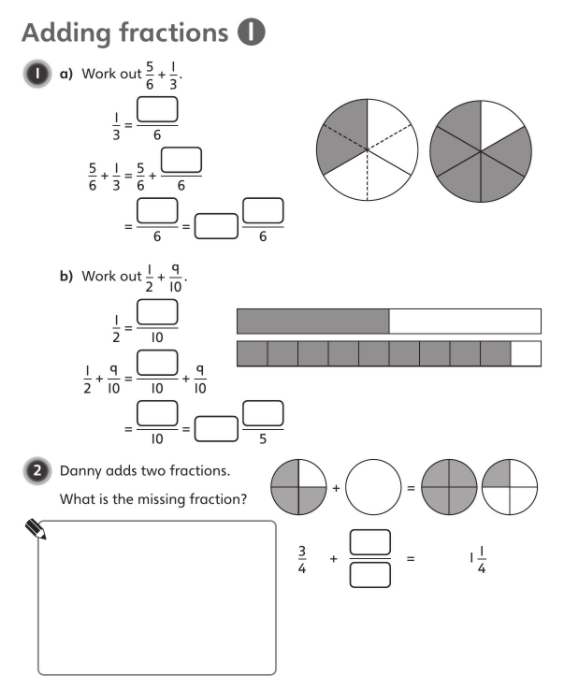 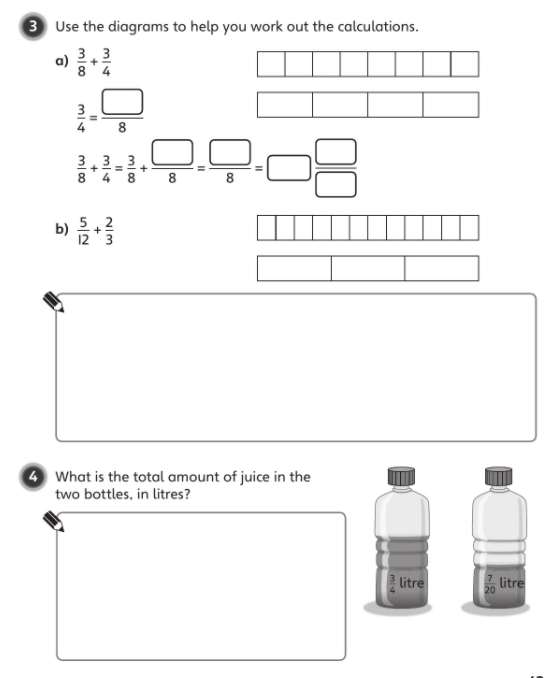 